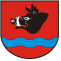 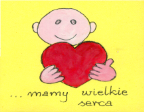 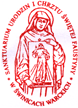 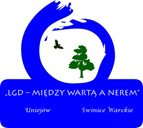 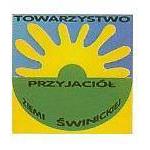 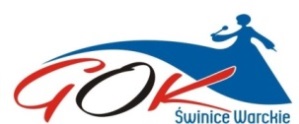 XI Integracyjny Festiwal Pieśni Ku Czci Świętej  Faustyny „Miłosierne Nutki” Świnice Warckie, dn. 24.08.2019 r.REGULAMINOrganizator:Gminny Ośrodek Kultury w Świnicach WarckichWspółorganizatorzy:Sanktuarium Urodzin i Chrztu Świętej Faustyny w Świnicach WarckichGmina Świnice WarckieStowarzyszenie „Mamy Wielkie Serca” w Świnicach WarckichTowarzystwo Przyjaciół Ziemi ŚwinickiejStowarzyszenie Lokalna Grupa Działania „Między Wartą , a NeremCzas i miejsce:Festiwal odbędzie się w dniu 24.08.2019 roku /sobota/ w Sanktuarium Urodzin i Chrztu Świętej Faustyny w Świnicach WarckichPrzebieg i Program Festiwalu: 1000 – 1200 – Rejestracja uczestników. Próby akustyczne, zwiedzanie Sanktuarium Urodzin 
i Chrztu Świętej Faustyny w Świnicach Warckich,  zwiedzanie domu urodzenia Świętej Faustyny 
w Głogowcu1200 – Rozpoczęcie festiwalu1400 – Posiłek 1500 – Godzina Miłosierdzia wraz z Koronką1515 – Ciąg dalszy Festiwalu – prezentacje zespołów i solistów1600 – Podsumowanie FestiwaluCel Festiwalu:- integracja twórców amatorskiego ruchu artystycznego  środowisk osób sprawnych i niepełnosprawnych,- stworzenie możliwości zaprezentowania dorobku artystycznego, promocja talentów,- popularyzacja śpiewu pieśni religijnych o tematyce Bożego Miłosierdzia, - upowszechnienie  śpiewu pieśni patriotycznychWarunki uczestnictwa:Zgłoszenia zespołów przyjmowane będą do dnia 09.08.2019 roku, decyduje termin nadejścia zgłoszenia.Adres nadesłania zgłoszenia: Biuro Festiwalu „Miłosierne Nutki” , Gminny Ośrodek Kultury, 99-140 Świnice Warckie, ul. Kościuszki 18, tel. 632881130 e-mail: gokswinicebiuro@poczta.fm  osoba do kontaktu: Sława BednarekZespół prezentuje na Festiwalu 2 utwory  w czasie do 10 minut /proponujemy jeden utwór patriotyczny i jeden religijny/Zespoły we własnym zakresie zawierają ubezpieczenie grupowe na czas przejazdu i pobytu.Osoby niepełnoletnie mogą brać udział w Festiwalu za zgodą opiekuna prawnego.Zgłoszenie do udziału w Festiwalu jest równoznaczne z akceptacją niniejszego regulaminu.Opiekunów grup po przyjeździe prosimy o zgłoszenie się bezpośrednio do Biura Organizacyjnego FestiwaluOrganizator zastrzega sobie prawo do dokonania zmian w niniejszym regulaminie.Organizator nie pobiera opłat za uczestnictwo w Festiwalu.Mile widziana promocja placówki/zespołu poprzez prezentację materiałów promocyjnych, wyrobów artystyczny, rękodzielniczych (po wcześniejszym  zgłoszeniu zapewniamy namiot i stoły)Organizator zapewnia:Profesjonalne nagłośnienie.Próbę akustyczną i oprawę sceniczną.Wyżywienie.Pamiątkowe dyplomy, upominki.Wspólną modlitwę: Godzina Miłosierdzia wraz z KoronkąZwiedzanie Sanktuarium Urodzin i Chrztu Świętej Faustyny.Zwiedzanie domu narodzin Świętej Faustyny.Klauzula w związku z art.13 RODO
                                                        W związku z organizacją w dniu 24.08.2019 roku w Świnicach Warckich 
                                 XI edycji Integracyjnego Festiwalu Pieśni ku czci św. Faustyny „Miłosierne Nutki” informujemy, iż:Administratorem danych osobowych jest: Gminny Ośrodek Kultury w Świnicach Warckich, ul. Kościuszki 18, 99-140 Świnice Warckie, e-mail: dyrektor.gokswinicewarckie@poczta.fm Kompetencje placówki wynikają z Ustawy o organizowaniu i prowadzeniu działalności kulturalnej oraz niniejszego Regulaminu XI edycji Festiwalu.Cel przetwarzania danych nie wykracza poza te kompetencje. A jest nimi przeprowadzenie         Integracyjnego Festiwalu Pieśni ku czci św. Faustyny „Miłosierne Nutki”.Dane będą przechowywane rok od zakończenia Festiwalu.Ponadto informujemy, iż podczas Festiwalu będą wykonywane zdjęcia oraz będą nagrywana wersja dźwiękowa wykonywanych utworów. Służyć one będą dokumentacji wydarzenia oraz jego promocji w lokalnej prasie oraz na stronach internetowych: Gminnego Ośrodka Kultury, Gminy Świnice Warckie, Powiatu Łęczyckiego, Centralnego Łuku Turystycznego, Ele 24,  a także na GOK-owskim profilu Facebook.Posiadacie Państwo prawo żądania dostępu do treści swoich danych, prawo żądania ich sprostowania, usunięcia, ograniczenia przetwarzania, prawo żądania przeniesienia danych, prawo wniesienia sprzeciwu. Wszelkie uwagi można kierować do  Inspektora Ochrony Danych Osobowych – Krzysztofa Pukaczewskiego pukaczewski@hotmail.comPrzysługuje Państwu prawo wniesienia skargi do Prezesa Urzędu Ochrony Danych Osobowych.